Перечень литературных произведений по методическому пособию С.Г. Шевченко для воспитанников группы компенсирующей направленности 1 года обученияПотешки русские  народные: «Петушок, петушок», «Солнышко – ведрышко», «Большие ноги», «Дождик – дождик», «Пальчик – мальчик», «Водичка-водичка».Сказки русские народные: «Репка», «Маша и медведь», «Рукавичка», «Зимовье», «Пых», «Смоляной бочок».Стихи: А. Барто «Игрушки», Е. Трутнева «Улетает лето», И. Суриков «Зима», Д. Хармс «Кораблик», А.С. Пушкин «Ветер, ветре, ты могуч», С. Маршак «Мяч», Я. Аким «Неумейка», И. Токмакова «Весна», В. Маяковский «Что такое хорошо и что такое плохо»Литературные сказки: К. Чуковский «Цыпленок», «Путаница», В. Сутеев «Кто сказал «мяу»?», «Цыпленок и утенок», С. Маршак «Сказка о глупом мышонке», «Сказка об умном мышонке»Рассказы: М. Пришвин «Еж», Л. Толстой «Мальчик стерег овец», Е. Пермяк «Для чего руки нужны».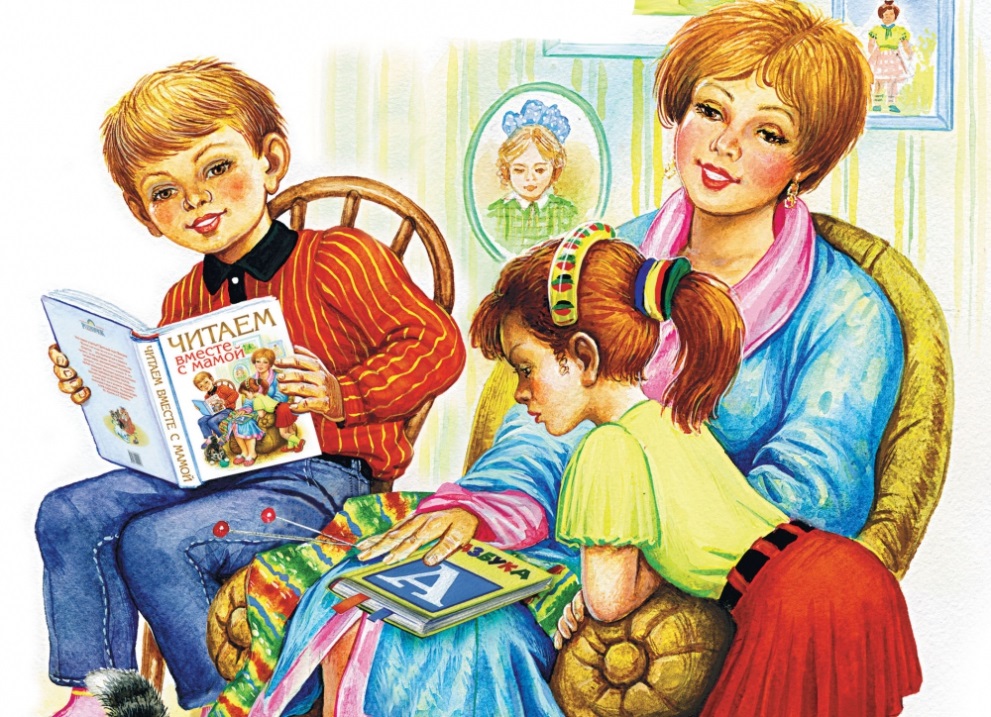 